Anhang II: Beispiel-Statuten eines Musikvereins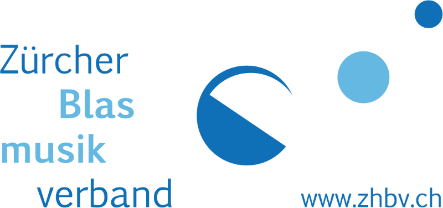 I.  Name, Sitz und Zweck des VereinsName und SitzDer Musikverein ...........................(Name) ist ein Verein nach Art. 60-79 ZGB und hat seinen Sitz in ………(Ort).Er ist politisch und konfessionell neutral. Er ist Mitglied des Regionalverbandes ……(Name), des Zürcher Blasmusikverbandes ZBV und des Schweizer Blasmusikverbandes SBV.ZweckDer Verein bezweckt:Die Pflege und Förderung der Blasmusik………………Die Förderung der NachwuchsesDie Aus- und Weiterbildung der Mitglieder Die Mitwirkung am kulturellen Leben der GemeindeDie Pflege der KameradschaftII. MitgliedschaftBeitritt und AufnahmeAktivmitgliederDie Aufnahme erfolgt auf Antrag des Vorstandes durch Beschluss der Generalversammlung.PassivmitgliederWer den Passivmitgliederbeitrag bezahlt, wird damit für das entsprechende Jahr automatisch Passivmitglied. EhrenmitgliederDie Ernennung erfolgt auf Antrag des Vorstandes durch die Generalversammlung. Die Ehrenmitgliedschaft kann an Personen verliehen werden, die sich um den Verein besonders verdient gemacht haben. JungbläserMitspielerGönnerKollektivmitgliederRechte und PflichtenAktivmitglieder und aktive Ehrenmitglieder haben folgende Rechte:Stimm- und Antragsrecht an den General- und Mitgliederversammlungen………Passivmitglieder haben das Recht, ohne Stimm- und Antragsrecht an der Generalversammlung teilzunehmen(andere Mitgliederkategorien)Aktivmitglieder haben folgende Pflichten:Teilnahme an Proben und AuftrittenTeilnahme an der GV und weiteren von den Mitgliedern beschlossenen AktivitätenBezahlung des Mitgliederbeitrages……………(andere Mitgliederkategorien)Austritt und AusschlussAktivmitgliederDer Austritt hat durch schriftliche Mitteilung an den Vorstand auf Ende (einsetzen) zu erfolgen. Durch Beschluss einer Vereinsversammlung können Aktivmitglieder ausgeschlossen werden, die ihre Pflichten nicht erfüllen oder sonst den Interessen des Vereins zuwider handeln.PassivmitgliederDie Passivmitgliedschaft erlischt bei Nichtbezahlung des Passivmitgliederbeitrages.(andere Mitgliederkategorien)III. OrganisationOrganeDie Organe des Vereins sind:GeneralversammlungVereinsversammlungVorstandMusikkommissionRevisionsstelleGeneralversammlungDie Generalversammlung ist das oberste Organ des Vereins. Sie findet im ersten Quartal des Jahres statt.Die ordentlichen Traktanden sind: Wahl von StimmenzählernGenehmigung Protokoll der letzten GeneralversammlungGenehmigung Jahresbericht des Vorstandes Genehmigung Jahresrechnung(Genehmigung Budget)Festsetzung der MitgliederbeiträgeWahl Präsident, Vorstandsmitglieder, Revisionsstelle, Direktion, Vizedirektion, Musikkommission und deren Präsidium, Fähnrich, VeteranenverantwortlicherErnennung von EhrenmitgliedernJahresprogrammAnträge der MitgliederDie Einladung zur Generalversammlung muss den Aktiv- und Ehrenmitgliedern mindestens drei Wochen zum Voraus unter Bekanntgabe der zu behandelnden Geschäfte zugestellt werden.Die Generalversammlung ist beschlussfähig, wenn die Mehrheit der Aktivmitglieder anwesend ist. Die Beschlüsse werden mit dem einfachen Mehr der Stimmenden gefasst. Bei Stimmengleichheit entscheidet der Präsident durch Stichentscheid. Abstimmungen und Wahlen erfolgen durch offenes Handmehr, sofern nicht ein Viertel der Stimmenden eine schriftliche Abstimmung verlangt.Stimmberechtigte Mitglieder können dem Vorstand schriftliche Anträge bis zehn Tage vor der Generalversammlung einreichen.Statutenänderungen erfordern eine Zweidrittel-Mehrheit der Stimmenden.Der Vorstand oder ein Viertel der stimmberechtigten Mitglieder können eine ausserordentliche Generalversammlung verlangen, die innert eines Monats durchgeführt werden muss.VereinsversammlungVereinsversammlungen werden zur Behandlung von Traktanden einberufen, die nicht an einer Generalversammlung behandelt werden müssen. Sie können vom Vorstand mündlich angesetzt oder von einem Viertel der Mitglieder schriftlich verlangt werden. Bei Dringlichkeit kann die Versammlung direkt an einer Probe stattfinden. Es müssen diesfalls mindestens ¾ der Aktivmitglieder anwesend sein.Die Traktanden sind mit der Einladung bekannt zu geben.Beschlüsse sind protokollarisch festzuhalten.VorstandDer Vorstand, setzt sich zusammen aus:PräsidentVizepräsidentKassierAktuarVerantwortlicher AnlässeVerantwortlicher Kommunikation………………Verantwortlicher Ausbildung und JugendförderungVerantwortlicher………Die Amtsperiode des Vorstandes beträgt zwei Jahre. Der Vorstand konstituiert sich mit Ausnahme des Präsidiums selbst. Die rechtsverbindliche Unterschrift führt das Präsidium, zusammen mit einem zweiten Vorstandsmitglied. Für die laufenden Kassengeschäfte zeichnet der Kassier. Rechnungen müssen vom zuständigen Vorstandsmitglied visiert sein.Der Vorstand ist beschlussfähig, wenn die Mehrheit der Vorstandsmitglieder anwesend ist.Der Vorstand ist für alle Geschäfte zuständig, die nicht einem anderen Organ vorbehalten sind.Die Aufgaben der Vorstandsmitglieder sind in einem Pflichtenheft festgehalten.Die MusikkommissionDie Musikkommission besteht aus 5-7 Mitgliedern. Sie konstituiert sich bis auf das Präsidium selbst. Dirigent und Vorstandsvertreter dürfen nicht Präsident der MK sein.Ihr gehören auf jeden Fall an:DirigentVorstandsvertreterNotenverwalterRegistervertreter…………Vertreter der JungbläserAusbildungsverantwortlicherDie Amtsdauer der Mitglieder beträgt 2 Jahre.Die Musikkomission ist zuständig für die Bestimmung der musikalischen Programme, die Anschaffung von Noten und Instrumenten, den Zuzug von Aushilfen, die Besetzung von Stimmen, die Ausbildung und Weiterbildung der Mitglieder und des Nachwuchses und alle weiteren Fragen, die mit  musikalischen Themen zusammenhängen. Die musikalische Leitung hat bei Beschlüssen der Musikkommission ein Vetorecht. Bei Uneinigkeit entscheidet der Vorstand definitiv.RevisionsstelleDie Kontrolle der Jahresrechnung erfolgt durch zwei Revisoren. Sie haben das Recht, jederzeit in die Rechnung und Kasse Einsicht zu nehmen. Sie prüfen das gesamte Rechnungswesen des Vereins und erstatten zu Handen der Generalversammlung einen schriftlichen Bericht. Die Amtsdauer der Revisoren beträgt zwei Jahre. DirektionDie musikalische Leitung ist dem Dirigenten übertragen. Die Wahl erfolgt durch die Generalversammlung. Das Anstellungsverhältnis wird in einem Arbeitsvertrag geregelt. Der Dirigent ist an der GV und Vereinsversammlungen nicht stimmberechtigt.Der Vizedirigent vertritt die Direktion bei Abwesenheit. Er wird an der Vereinsversammlung für zwei Jahre gewählt.ÖffentlichkeitsarbeitDer Vorstand ernennt eine verantwortliche Person für die Kommunikation. Diese ist verantwortlich für die interne Kommunikation, insbesondere die rechtzeitige Information der Mitglieder.Sie betreut die kommunikative Verbindung zur Öffentlichkeit, insbesondere via Webseite, Social Media, Presse und elektronische Medien. Sie leitet Marketing und PR des Vereins. Sie ist für den Schutz und die Förderung des Images des Vereins verantwortlich. Sie betreut das Sponsoring und die Werbung für den Verein und seine Anlässe.FinanzenDie Einnahmen des Vereins sind:Mitgliederbeiträge von Aktiv- und PassivmitgliedernErtrag von VeranstaltungenSponsoringbeiträgeSpenden GemeindebeitragErtrag des VereinsvermögensDie Beiträge der Aktivmitglieder und der Passivmitglieder werden jeweils an der Generalversammlung für das nächste Jahr festgelegt. Der Vorstand kann den Mitgliederbeitrag erlassen, wenn ein Aktivmitglied aus wichtigen Gründen den Beitrag nicht bezahlen kann.HaftungFür die Verbindlichkeiten des Vereins haftet ausschliesslich das Vereinsvermögen.VereinsarchivFür die ordnungsgemässe Aufbewahrung der Vereinsakten ist ein Archiv zu führen. Der Vorstand kann das Archiv selber führen oder eine aussenstehende Person bestimmen.Auflösung des VereinsDie Auflösung des Vereins kann nur durch den Beschluss einer Generalversammlung erfolgen, dem zwei Drittel der an der GV anwesenden Aktivmitglieder zustimmen müssen. Das verbleibende Vereinsvermögen wird dem Gemeinderat zur Verwahrung abgegeben unter der Bedingung, das Kapital einem neuen Musikverein als Starthilfe zu übergeben.Diese (geänderten) Statuten treten mit der Genehmigung durch die Generalversammlung vom ................... in Kraft.Ort und Datum	Rechtskräftige Unterschriften